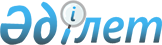 Об утверждении Плана мероприятий по реализации решений Глав государств Центральной Азии, принятых 9 апреля 1999 года в городе АшгабатеПостановление Правительства Республики Казахстан от 17 июня 2000 года N 914

      Правительство Республики Казахстан постановляет: 

      1. Утвердить прилагаемый План мероприятий по реализации решений Глав государств Центральной Азии, принятых 9 апреля 1999 года в городе Ашгабате (далее - План). 

      2. Центральным и местным исполнительным органам Республики Казахстан принять конкретные меры по выполнению мероприятий, предусмотренных Планом. 

      3. Контроль за исполнением настоящего постановления возложить на Министерство природных ресурсов и охраны окружающей среды Республики Казахстан. 

      4. Настоящее постановление вступает в силу со дня подписания. 

 

     Премьер-Министр  Республики Казахстан    

                                                     Утвержден                                             постановлением Правительства                                                 Республики Казахстан                                             от 17 июня 2000 года N 914     



 

                                План     мероприятий по реализации решений Глав государств Центральной Азии,                принятых 9 апреля 1999 года в городе Ашгабаде--------------------------------------------------------------------------- N  !Мероприятия             !Ответственные за исполнение    !Срок п/п !                        !                               !исполнения   --------------------------------------------------------------------------- 1  Обеспечить исполнение     Министерство природных ресурсов  Постоянно     Положений Соглашения      и охраны окружающей среды     между Правительством      Республики Казахстан,    Республики Казахстан,     Министерство иностранных дел    Правительством Кыргызской Республики Казахстан,    Республики,Правительством Министерство финансов Республики    Республики Таджикистан,   Казахстан, Министерство      Правительством            государственных доходов    Туркменистана и           Республики Казахстан     Правительством Республики     Узбекистан о статусе     Международного Фонда     спасения Арала и    его организаций---------------------------------------------------------------------------2   Обеспечить выполнение     Министерство финансов            Ежегодно    решений Глав государств   Республики Казахстан,    Центральной Азии от 28    Министерство иностранных    февраля 1997 года "О      дел Республики Казахстан    формировании средств     Международного Фонда    спасения Арала".     Подготовить и внести    предложение в     Правительство Республики    Казахстан об уплате    ежегодных членских    взносов Республики    Казахстан в Международный    Фонд спасения Арала и     погашении задолженности     перед Международным     Фондом спасения Арала--------------------------------------------------------------------------- 3  Оказывать поддержку       Министерство природных           Постоянно     реализации регионального  ресурсов и охраны     проекта СЕР "Управление   окружающей среды     водными ресурсами и       Республики Казахстан,    окружающей средой в       Министерство финансов     бассейне Аральского моря" Республики Казахстан,     а)в обеспечении долевого  Министерство иностранных     участия республики в      дел Республики Казахстан,    финансировании проекта;   Министерство сельского    б) в рассмотрении и       хозяйства Республики     согласовании основных     Казахстан, Министерство    положений национальной    энергетики, индустрии    и региональной водной     и торговли Республики    стратегии в бассейне      Казахстан, Министерство     Аральского моря; в) в     культуры, информации и     обеспечении безопасности  общественного согласия    плотин Шардаринского и    Республики Казахстан    Бугуньского водохранилищ, совместно с другими     в проведении ремонтно-    заинтересованными     восстановительных работ   государственными органами     на гидропостах; г) в      Республики Казахстан    формировании общественного    мнения, направленного на    бережное отношение к воде     населения Приаралья       --------------------------------------------------------------------------- 4  Оказывать поддержку       Министерство иностранных         Постоянно     Исполнительной дирекции   дел Республики Казахстан    филиала Международного    (созыв) совместно с    Фонда спасения Арала в    заинтересованными     расширении сотрудничества государственными органами    со странами-донорами,     Республики Казахстан    международными     организациями и фондами,     привлечении финансовых    ресурсов на решение    проблем бассейна    Аральского моря--------------------------------------------------------------------------- 5  Подготовить и внести      Министерство природных            2001 год     на утверждение в          ресурсов и охраны                       Правительство Республики  окружающей среды     Казахстан Программу       Республики Казахстан,    водосбережения            Министерство сельского                              хозяйства Республики                                      Казахстан, акимы                               Кызылординской, Южно-                              Казахстанской областей                              совместно с другими                                заинтересованными                                государственными органами                              Республики Казахстан --------------------------------------------------------------------------- 6  Предоставлять в           Министерство иностранных          Постоянно    соответствии с            дел Республики Казахстан              законодательством         (созыв) совместно с    Республики Казахстан      заинтересованными     по запросу                государственными органами     Исполнительной            Республики Казахстан    дирекции филиала    МФСА материалы,    необходимые для     выполнения возложенных    на нее задач    --------------------------------------------------------------------------      (Специалисты: Склярова И.В.,                   Мартина Н.А.)
					© 2012. РГП на ПХВ «Институт законодательства и правовой информации Республики Казахстан» Министерства юстиции Республики Казахстан
				